             9. ЦЕЛИ И ЗАДАЧИ НА 2018-2019 УЧЕБНЫЙ ГОД  Школа продолжит работу  по: - обеспечению функционирования и развития общеобразовательного учреждения, реализацию прав граждан на получение гарантированного общедоступного, бесплатного в рамках федеральных государственных образовательных стандартов общего и дополнительного образования в соответствии с Федеральным Законом «Об образовании в Российской Федерации»;- достижению современного качества общего образования:введение ФГОС основного общего образования в  8-ых классах;повышение качества образования;повышение профессионального мастерства педагогов;- использованию информационных технологий в школе;-  внедрению дистанционных технологий обучения в практику работы школы;- доступу к электронным учебникам и электронным образовательным ресурсам;- совершенствованию работы по ведению электронного журнала;- созданию эффективного воспитательного пространства   в образовательной организации;- гражданско-патриотическому воспитанию на основе внедрения инновационных технологий и механизмов воспитания патриотизма в современных условиях, опираясь на имеющийся опыт по данному направлению;- улучшению качества предпрофильной подготовки учащихся;- сохранению и укреплению физического и психического здоровья обучающихся, формированию стремления к здоровому образу жизни; - совершенствованию работы в  спортивных секциях;- обеспечению условий для развития и самоопределения детей и подростков через совершенствование системы дополнительного образования;Духовно-нравственное воспитание учащихся не может полноценно осуществляться силами одной только общеобразовательной школы. Необходимо активно включать в этот процесс семью,  общественность, СМИ, учреждения культуры, спорта, социальные учреждения.Директор МКОУ «Утамышская средняя общеобразовательная школа»                          ________________/Саидова З.О./                                                                                                                                                                                                                                                                                                             Согласован                                                        на заседании педагогического                                                               совета протокол № 1                                                                от 30.08.2018 г. Отчето самообследовании муниципального казенного общеобразовательного учрежденияМКОУ  «Утамышская СОШ».по итогам 2018 годапо состоянию на 30 августа 2018 года1.  АНАЛИТИЧЕСКАЯ  ЧАСТЬЦелями проведения самообследования являются обеспечение доступности и открытости информации о деятельности организации, а также подготовка отчета о результатах самообследования.    Самообследование проведено администрацией школы. По его результатам сформирован отчет, рассмотренный на расширенном заседании педагогического совета с приглашением членов родительского комитета   протокол  № 1 от 30.09.18года.  1.Аналитическая часть1.1. Структура образовательной организацииМуниципальное казенное общеобразовательное учреждение «Утамышская СОШ» (далее – Образовательное учреждение) является общеобразовательной организацией.Место нахождения образовательного учреждения: 368556,  село Утамыш,Каякентский район, республика Дагестан.Телефон: 89896500676E-mail: aleskerovaK @ mail ruОфициальный сайт: utamy.dagestanscool.ruПолное наименование образовательного учреждения в соответствии с Уставом: Муниципальное  казенное общеобразовательное учреждение «Утамышская средняя общеобразовательная школа»Каякентского района РеспубликиДагестанСокращенное наименование образовательного учреждения: МКОУ «Утамышская СОШ» Каякентского района РД. Функции и полномочия учредителя в отношении муниципального казенного общеобразовательного учреждения осуществляются уполномоченным органом местного самоуправления  администрации Каякентского района. Образовательное учреждение было создано в 1934 году.     В соответствии со свидетельством о государственной аккредитации Регистрационный №6322 Выдано  Министерством образования  и науки Республики Дагестан. Свидетельство действительно до 27 мая  2023г.; установлены:  уровни образования: начальное общее образование, основное общее образование, среднее общее образование. Целями деятельности Образовательного учреждения является осуществление образовательной деятельности по образовательным программам различных видов, уровней и направлений, осуществление деятельности в сфере культуры, физической культуры и спорта, охраны и укрепления здоровья, отдыха.	Предметом  деятельности Образовательного учреждения является реализация общеобразовательной  программы начального общего, основного общего, среднего общего образования.     Документы, на основании которых осуществляет свою деятельность ОУ:1. Устав2. Лицензия на право ведения образовательной деятельности. Выдана 28 июня 2013г.  Срок действия лицензии— бессрочно. 3.Свидетельство о государственной аккредитации. ВыданоМинистерством образования  и науки Республики Дагестан.	РАЗДЕЛ 2. Управление образовательной организацией2.1. Управление Школой осуществляется в соответствии с законодательством Российской Федерации, на основе сочетания принципов единоначалия и коллегиальности. Единоличным исполнительным органом Школы является Директор, который осуществляет текущее руководство деятельностью школы.2.2.  К компетенции ОО относятся:- разработка и принятие правил внутреннего распорядка обучающихся, правил внутреннего трудового распорядка и иных локальных нормативных актов;- материально-техническое обеспечение  образовательной деятельности, оборудование помещений в соответствии с федеральными государственными образовательными стандартами, федеральными государственными требованиями, образовательными стандартами;- предоставление Учредителю и общественности ежегодного отчета о поступлении и расходовании финансовых  и материальных средств, а также отчетов о результатах самообследования;- установление штатного расписания, если иное не установлено нормативными правовыми актами Российской Федерации;- прием на работу работников, заключение с ними и расторжение трудовых договоров, если иное не установлено трудовым законодательством Российской Федерации, распределение должностных обязанностей, создание условий и организация дополнительного профессионального образования работников;- разработка и утверждение образовательных программ;- разработка и утверждение по согласованию с Учредителем программы развития Школы, если иное не установлено настоящим Федеральным законом;- прием обучающихся в школу;- определение списка учебников в соответствии с утвержденным федеральным перечнем учебников, рекомендованных к использованию при реализации имеющих государственную аккредитацию образовательных программ начального общего, основного общего, среднего общего образования организациями, осуществляющими образовательную деятельность, а также учебных пособий, допущенных к использованию при реализации указанных образовательных программ;- осуществление текущего контроля успеваемости и промежуточной аттестации обучающихся, установление их форм, периодичность и порядка проведения;- индивидуальный учет результатов освоения обучающимися образовательных программ, а также хранения в архивах информации об этих результатах на бумажных и (или) электронных носителях;- использование и совершенствование методов обучения и воспитания, образовательных технологий, электронного обучения;- проведение самообследования, обеспечение функционирования внутренней системы оценки качества образования;- создание необходимых условий для охраны и укрепления здоровья, организация питания обучающихся и работников;- создание условий для занятий обучающимися физической культуры и спортом;- установление требований к одежде обучающихся;- содействие деятельности общественных объединений обучающихся, родителей (законных представителей) несовершеннолетних обучающихся, осуществляемой в Школе и не запрещенной законодательством Российской Федерации;- организация научно-методической работы, в том числе организация и проведение научных и методических конференций, семинаров;- обеспечение создания и ведения официального сайта Школы в информационно-телекоммуникационной сети «Интернет»;2.3. Исполнительным органом ОО является   директор.Директор осуществляет руководство деятельностью ОО в соответствии с законодательством Российской Федерации и настоящим Уставом, несет ответственность за деятельность ОО.К компетенции директора относятся вопросы осуществления руководства деятельностью ОО. Директор организует выполнение решений Учредителя по вопросам деятельности ОО.2.4. В ОО формируются коллегиальные органы управления: общее собрание работников, педагогический совет,  совет родителей ( законных представителей) несовершеннолетних  обучающихся школы.2.5. В ОО создано методическое объединение классных руководителейОрганы управления  образовательным учреждением:  Общее собрание  трудового коллектива школыПедагогический совет Управляющий советУченическое самоуправлениеВсе перечисленные структуры совместными усилиями решают основные задачи образовательного учреждения и соответствуют Уставу  МКОУ « Утамышская СОШ».                Сведения о должностных лицах образовательной организации:Одна из основных задач, стоящих перед школьной администрацией, оптимизация управления: выбор и реализация мер, позволяющих получить высокие результаты образовательного процесса. Педагогический мониторинг в решении этой задачи играет существенную роль. Объекты мониторинга: ученик, класс, учитель, предмет.Мониторинг проводится по классам и предусматривает источники и способы получения информации в форме промежуточного контроля по четвертям, полугодиям, итоговой и промежуточной аттестации.Управление образовательной организацией осуществляется на удовлетворительном уровне.РАЗДЕЛ 3. ОБРАЗОВАТЕЛЬНАЯ ДЕЯТЕЛЬНОСТЬОРГАНИЗАЦИЯ И СОДЕРЖАНИЕ ОБРАЗОВАТЕЛЬНОГО ПРОЦЕССА3.1. Документы, в соответствии с которыми ведется образовательная деятельность (Федеральный закон от 29.12.2012 № 273-ФЗ «Об образовании в Российской Федерации», « СанПиН 2.4.2.2821-10 "Санитарно-эпидемиологические требования к условиям и организации обучения в общеобразовательных учреждениях"Федеральный государственный образовательный стандарт начального общего образования;Федеральный государственный образовательный стандарт основного общего образования;Федерального компонента государственного стандарта среднего (полного) общего образования  на базовом уровне.- основная образовательная программа начального общего образования;- основная образовательная программа основного общего образования;- основная образовательная программа среднего общего образования;Учебный план начального общего образования;Учебный план основного общего образования;Учебный план среднего общего образования;Годовой календарный график на 2017-2018 учебный год;Расписание учебных занятий на 2017-2018 учебный год;Расписание внеурочной деятельности на 2017-2018 учебный год;3.2.Количество учащихся по уровням образования3.3 Режим работы: ОО работает в одну (первую) смену. Периоды учебных занятий и каникул на 2017 – 2018 учебный год: 2017 – 2018 учебный год начинается 1 сентября 2017 года. Устанавливаются следующие сроки школьных каникул: осенние каникулы - с 30 октября по 7 ноября 2017 года; зимние каникулы - с 30 декабря 2017 года по 9 января 2018 года; весенние каникулы - с 22 марта по 31 марта 2018 года. Дополнительные каникулы для первоклассников - с 12 по 17 февраля 2018 года. 4.Промежуточная аттестация проводится по итогам освоения образовательной программы: на первом и втором уровне обучения - 4 четвертиПромежуточная аттестация в переводных классах (2-8,10) в форме итоговых контрольных работ (тестирований), в соответствии с Положением о промежуточной аттестации обучающихся, проводится с 15мая по 25 мая без прекращения общеобразовательного процесса.Начало занятий в 8.00, продолжительность уроков 45 минут .1 класс (3 урока в день - в сентябре- октябре, в ноябре- мае по 4 урока в день. Продолжительность урока в сентябре-декабрь-по 35 минут,в январе—мае по 45 минут. Расписание уроков соответствует требованиям СанПиН 2.4.2.2821-10 «Санитарно-эпидемиологические требования к условиям и организации обучения в общеобразовательных учреждениях»       Школа работает по программам, которые отвечают требованиям обязательного минимума содержания начального общего, основного общего, среднего общего  образования и рассчитаны на количество часов, отводимых на изучение каждой образовательной области в инвариантной части базисного учебного плана образовательных учреждений.  Учебный план составлен на основании федерального государственного образовательного стандарта начального общего образования, основного общего, среднего общего образования   утверждённого приказом Министерства образования и науки Российской Федерации от 06.10.2009 № 373; Изучение учебных предметов федерального компонента организуется с использованием учебных пособий, входящих в федеральный перечень учебников на текущий учебный год.4.Условия образовательной деятельности    Учебный план МКОУ «Утамышская СОШ» на 2017-2018 учебный год разработан на основе перспективного учебного плана основной образовательной  программы. Положения о порядке разработки и утверждении учебного плана ОУ  с учётом механизма формирования части, формируемого участниками образовательного процесса и компонента образовательного учреждения.Учебные планы  трёх уровней образования:-начальное общее образование -учебный план, обеспечивающий реализацию ФГОС НОО(1,2,3,4 классы);- основное общее образование -учебный план, обеспечивающий реализацию ФГОС ООО ( 5 , 6 и 7 классы);- основное общее образование -учебный план, обеспечивающий реализацию ФКГОС 2004 ( 8-9 классы);- среднее общее образование -учебный план, обеспечивающий реализацию ФКГОС 2004 (10-11 классы)              Базисный учебный план и примерные учебные планы для образовательных организаций Республики Дагестан, реализующих программы начального общего, основного общего и среднего общего  образования, на 2017/2018 учебный годПОЯНИТЕЛЬНАЯ ЗАПИСКАОбщие положенияБазисный учебный план состоит из двух частей – обязательной (инвариантной) части и вариативной части, которая формируется участниками образовательных отношений и включает в себя  внеурочную  деятельность. Обязательная (инвариантная)часть учебного плана устанавливает базовый минимум содержания образования на всей территории России, определяет минимальное количество часов на изучение образовательных областей, нормирует и определяет стартовые  возможности получения  образования выпускниками общеобразовательных организаций, необходимого для продолжения образования на следующей ступени непрерывного образования на всей территории России.Национально-региональный компонент вариативен, определяет региональные проявления тех сущностей, которые раскрываются в инвариантном содержании. Он закладывает основы формирования у каждого учащегося знаний о своеобразии своего региона, способствует формированию личности, которая ставит целью своей деятельности развитие и процветание малой Родины и России в целом.  Вариативная часть учебного плана обеспечивает реализацию регионального и школьного компонентов, учитывая личностные особенности, интересы, склонности учащихся. За счет вариативной части реализуется предпрофильная подготовка учащихся основной школы, введение элективных учебных предметов. Часы  компонента образовательной организации используются для изучения   курсов   по   выбору, факультативов,   проведения   индивидуальных   и   групповых   занятий      по предметам как федерального, так и регионального компонентов.Вариативная часть учебного плана также предполагает обязательность ее выполнения. При организации, планировании и проведении уроков по предметам этнокультурного образования (национально-регионального компонента) не рекомендуется заменять  уроки по предметам  этнокультурного образования занятиями (уроками)  по другим предметам. Согласно Федеральному государственному образовательному стандарту обязательная часть основной образовательной программы определяет содержание образования  общенациональной значимости и составляет 2/3,  а часть, формируемая участниками образовательных отношений, –1/3 от общего объема основной образовательной программы.Внеурочная деятельность в соответствии с ФГОС включена в основную образовательную программу. Время, отводимое на внеурочную деятельность, определяет образовательное учреждение самостоятельно, исходя из необходимости обеспечить достижение планируемых результатов реализации основной образовательной программы на основании запросов обучающихся, родителей (законных представителей), а также имеющихся кадровых, материально-технических и других условий.Согласно базисному учебному плану РФ и ФГОС изучение родного языка  возможно в рамках обязательной предметной области «Родные языки и литературное чтение» (I-IV классы), «Родной язык и литература» (V-X классы), которые входят в обязательную (инвариантную) часть  учебного плана. Следовательно, изучение родных языков и литератур носит обязательный характер. Но при расчете часы, отведенные на преподавание «Родного языка и литературы», засчитываются в национально-региональный компонент (или) компонент образовательной организации. I.Начальное общее образование Учебный план с русским (неродным)  языком обучения (вариант 2)для I-IV классов образовательных организаций, реализующих программы начального общего образования,  на 2017/2018  учебный год МКОУ «Утамышская СОШ» имени АмирханаГамринского.II. Основное общее образованиеУчебный план для 5-7 классов составлен в соответствии с Федеральным государственным образовательным стандартом основного общего образования и примерной программой  основного общего образования и рассчитан на 35 учебных недель в год. .Федеральный базисный учебный план для VIII-IX классов разработан на основе ФК ГОС 2004 года и является основой для разработки региональных, национально-региональных учебных планов и учебных планов образовательных организаций, продолжающих  работать по стандартам первого поколения (2004г.). Учебный предмет «Информатика и информационно-коммуникационные технологии» (ИКТ), направленный на обеспечение всеобщей компьютерной грамотности, изучается в качестве самостоятельного  учебного предмета федерального компонента по 1 часу в неделю  в 8 классе, и в 9 классе – по 2 часа в неделю. Учебный предмет «Обществознание» является интегрированным курсом, построен по модульному принципу и включает содержательные разделы: «Общество», «Человек», «Социальная сфера», «Политика», «Экономика» и «Право».Учебный предмет «География» в 8-9 классах изучается интегрированным курсом с «Географией Дагестана» в объеме 17,5 часов (в 9 классе).Часы учебного предмета «Технология» в 9 классе используется с учетом возможностей образовательной организации и потребностей региона для организации  предпрофильной подготовки обучающихся.Часть традиционного содержания учебного предмета «Основы безопасности жизнедеятельности», связанная с правовыми аспектами военной службы, перенесена в учебный предмет «Обществознание».Учебный план  с русским (неродным) языком обучения (вариант 2) для V-VII классов  образовательных организаций  Республики Дагестан, реализующих программы основного общего образования,на 2017/2018 учебный годМКОУ «Утамышская СОШ» имени АмирханаГамринского.Учебный план  с русским (неродным) языком обучения (вариант 2) для VIII-IX классов  образовательных организаций  Республики Дагестан, на 2017/2018 учебный годМКОУ «Утамышская СОШ» III.Среднее общее образованиеУчебный  план для 10-11 классов образовательных организаций универсального (непрофильного) обучения  Республики Дагестан на 2017/2018 учебный годМКОУ «Утамышская СОШ» имени АмирханаГамринского. РАЗДЕЛ 4. Результаты образовательной деятельности. 4.1.Основные образовательные программы освоены полностью.Сравнительный анализ качества знаний и успеваемости    учащихся за три последние годы по классам.                                                                                                                                                         Анализ                                     Самый высокий процент качества:                                                                 6 кл-61,1%                                                                 3 кл-60%                                                                11 кл-60 %                       Самый низкий процент качества по сравнению с предыдущими годами:                                                         7 кл.- 31,24.2.Сведения об участии выпускников 9-х классов в государственной итоговой аттестации в 2017-2018 учебном годуСведения об участии выпускников 11-х классов в государственной итоговой аттестации в 2017-2018 учебном году4.3. Участие обучающихся  в  мероприятиях интеллектуальной направленности  (предметные  олимпиады, конкурсы, турниры, научно-исследовательские конференции).Победители и призеры муниципального этапа олимпиады по предметам национально-регионального компонента.Призеры республиканского этапа олимпиады по предметам национально-регионального компонента.Количество призеров, победителей муниципального, республиканского, регионального, федерального этапов конкурсов, фестивалей, соревнований, чемпионатов, конференцийРАЗДЕЛ 5.  Востребованность выпускников 2017-2018 учебного года.Воспитательная работа школы осуществлялась в соответствии с целями и задачами школы на 2017 год. Все мероприятия являлись звеньями в цепи деятельности создания личностно-ориентированной образовательной и воспитательной среды. Эта работа была направлена на выполнение задач, соответствующих реализуемому этапу развития образовательной системы школы и на повышение эффективности учебно-воспитательной деятельности, основной задачей которой является формирование гармонично развитой, духовно - нравственной личности и воспитание гражданина.Основными направлениями реализации воспитательной работы в школе являются следующие: Гражданско-патриотическое.Духовно-нравственное воспитание.Воспитание положительного отношения к труду и творчеству.Интеллектуальное воспитание.Здоровьесберегающее воспитание.Культурное и эстетическое воспитание.Правовое воспитание и культура безопасности.Воспитание семейных ценностей.Экологическое воспитание.Все направления воспитательной работы позволяют осуществлять личностно-ориентированный подход в воспитании при одновременной массовости воспитательных мероприятий и стимулировать творческие способности учащихся во всех аспектах воспитательной работы. Мероприятия, проводимые в течение учебного года, позволяют привлечь к различным видам деятельности большое количество детей, что способствует развитию творческих способностей практически каждого ученика. Ключевые творческие дела - это основа организационно-массовой работы, те мероприятия, которые отражают традиции школы:Праздники «Первого» и «Последнего звонка»Концерт ко Дню учителя  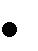 День самоуправленияДень пожилых людей                       Новогодняя ёлкаКонкурс «А, ну-ка парни!»Мероприятия в честь празднования Дня ПобедыПоследний звонокВыпускной БалТрадиционные праздники проходят интересно с охватом практически всех обучающихся. Работа методического объединения классных руководителей На методическом объединении классных руководителей рассматривается решение важнейших вопросов жизнедеятельности школы, вопросы освоения современных методик, форм, видов, средств, новых педагогических технологий в воспитании детей. Методическое объединение классных руководителей способствует сплочению коллектива, сохранению и развитию традиций школы, стимулирует инициативу и творчество педагогов, активизирует их деятельность в научно-исследовательской и поисковой работе, выявляет и предупреждает недостатки, затруднения и перегрузки в работе. Главная цель методического объединения – совершенствование воспитательного процесса, его постоянное саморазвитие. Методическое объединение классных руководителей состоит из 16 классных руководителей.Методическая работа проходила в форме заседаний методического объединения, состоящих из 2-х частей – теоретической и практической.    На заседаниях МО обсуждались вопросы организации работы над формированием у учащихся гражданской ответственности, правового самопознания, духовности и культуры, инициативности и самостоятельности, как активизировать работу по организации ученического самоуправления.Анализируя деятельность классных руководителей можно сделать вывод, что работа по созданию классных коллективов ведется целенаправленно. Классные руководители ведут  работу по всем направлениям деятельности, индивидуально работают с детьми, требующими особого педагогического внимания.   Классные руководители проводят тематические классные часы согласно плану  школы.РАЗДЕЛ 6. КАДРОВОЕ ОБЕСПЕЧЕНИЕ ОБРАЗОВАТЕЛЬНОГО ПРОЦЕССА 6.1. Характеристика укомплектованности МКОУ «Утамышская СОШ» педагогическими, руководящими и иными работниками (с указанием уровня их квалификации)Сведения о педагогических работниках 
МКОУ «Утамышская СОШ» за  2017-2018 уч. год.РАЗДЕЛ 7. ИНФОРМАЦИОННО-ТЕХНИЧЕСКОЕ ОСНАЩЕНИЕ И НАЛИЧИЕ УСЛОВИЙ ОБРАЗОВАТЕЛЬНОГО ПРОЦЕССА7.1.        Характеристика информационно-технического оснащения и условий 7.2. Наличие условий организации образовательного процесса                                          РАЗДЕЛ 7. Материально-технические условия    Материально-технические условия позволяют реализовывать основную образовательную программу начального общего образования, основного общего образования, среднего общего образованияи обеспечивают: 1) возможность достижения обучающимися установленных ФГОС требований к результатам освоения основной образовательной программы начального общего образования и основного общего образования, а также ФКГОС основного и среднего общего образования; 2) соблюдение: -санитарно-гигиенических норм образовательной деятельности (требования к водоснабжению, канализации, освещению, воздушно-тепловому режиму);3) возможность для беспрепятственного доступа обучающихся с ограниченными возможностями здоровья к объектам инфраструктуры образовательного учреждения.       Материально-техническая база соответствует действующим санитарным и противопожарным нормам, нормам охраны труда работников организаций, осуществляющих образовательную деятельность, нормам, предъявляемым к: территории организации; зданию школы.Школа имеет 2 этажа. Территория школы огорожена по периметру. Общая площадь земельного участка, занятого под школу составляет 1,3 га. По всей площади посажены деревья и кустарники. Во дворе школы находится здание хозблока, спортивная площадка. Материально-техническая база находится в удовлетворительном состоянии и включает в себя 14 учебных кабинетов, оснащенных учебной мебелью и оборудованием, методический кабинет, приспособленный спортивный зал с раздевалками , актовый зал  и библиотека. Имеется столовая, в которой дети получают бесплатные горячие завтрак.  Оборудован медицинский кабинет. Оформлена лицензия на медицинскую деятельность. Развитие материально-технической базы в соответствии с поставленными задачами, происходило за счёт бюджетных ассигнований субъекта РФ. Педагогами школы проведена большая работа по оборудованию учебных кабинетов новыми стендами, раздаточным и наглядным материалом. Библиотека пополнилась новыми учебниками.   Проведен косметический ремонт классных кабинетов и коридоров. Облагорожена вся территория школы.     Анализ раздела плана укрепления материально-технической базы школы показывает, что все его пункты выполнены в полном объёме.Анализ ведения финансовых расчётов по целевому использованию бюджетных средств показывает их прямое назначение, т.е. нарушений в этом направлении нет.Были проведены мероприятия по укреплению материальной базы школы, что позволяет создать лучшие условия для учебно-воспитательного процесса в школеВ течение учебного года в школе проводился текущий и косметический ремонт зданий школы:Пополнение  учебного оборудования, технических средств, новых современных технологий позволяет повысить качество образования учащихся.            Бюджетное финансирование не покрывает всех финансовых нужд школы, поэтому определяются приоритеты и задачи решаются постепенно. Основные расходы были направлены на заработную плату работников школы  и начисления на нее, коммунальные   услуги, интернет услуги. 8.Показатели деятельности общеобразовательной организации, подлежащей самообследованию (утв. приказом Министерства образования и науки РФот 10 декабря 2013 г. N 1324)